Document professeur pour l’activité n°6La guitare est-elle bien accordée ?Description de l’activité :Éléments de réponses, démarche attendue, éventuels résultats expérimentaux :Préparation de l’activitéIl est souhaitable que le professeur illustre devant ses élèves (ou confie cela à l’un(e) d’entre eux) l’accord de la 5ème corde : les élèves doivent entendre les deux notes qui, jouées ensemble, sonnent d’abord faux, puis peu à peu, s’accordent. Un fichier compatible avec le logiciel dont dispose les élèves doit avoir été préparé : l’un a été fait en jouant les deux cordes légèrement désaccordées et l’autre avec les cordes bien accordées.Le fichier joint à cette activité est compatible avec Latis Pro.Démarche attendue Les élèves seront peut-être tentés de visualiser les évolutions temporelles des deux signaux proposés. Mais comme l’amplitude du son n’est pas constante, il est difficile, même en zoomant, de déterminer lequel est « le plus périodique ».Le tracé des spectres de ces sons, en revanche, donne :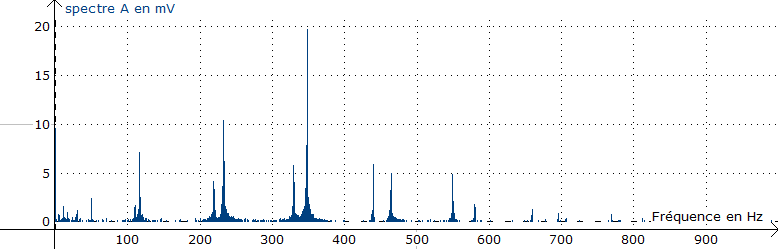 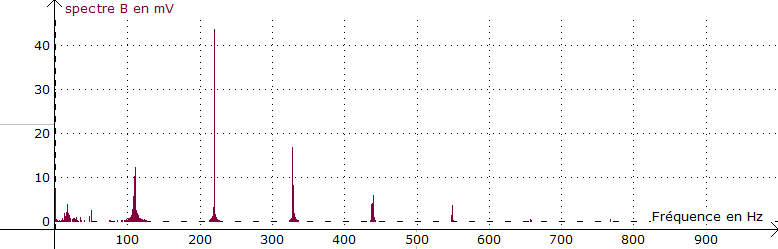 Il apparaît clairement que le signal A se présente comme la superposition de deux sons musicaux de fréquences légèrement différentes, alors que le spectre B est un son musical.C’est donc le spectre B qui correspond à une guitare bien accordée.La mesure de la fréquence fondamentale donne un résultat proche de 110 Hz, celle qui est attendue pour un La.Fiche(s) de synthèse mobilisée(s)Fiche n°3 : les ondes périodiquesFiche n°4 : ondes acoustiques et sons musicauxType d’activitéActivité expérimentaleConditions de mise en œuvre Demi-groupe et salle informatique Matériel utiliséPaillasses du professeurune guitare munie d’un accordeur une carte d’acquisition et un ordinateur équipé du logiciel dédié ;Paillasses des élèves (éventuellement) :un ordinateur muni d’un tableur-grapheur compatible avec la carte d’acquisition utilisée par le professeur.Place dans la séquenceFin de séquence. Cette activité est facultative ; elle réinvestit l’ensemble des notions acquises concernant le timbre et la hauteur des sons mais pourra être remplacée par des exercices à la maison si le professeur manque de temps. Capacités mises en œuvre dans cette activitéAPPAssocier la hauteur du son à son caractère aigu ou grave.Distinguer une différence de timbre et une différence de hauteur.ANARelier la hauteur d’un son à la fréquence de son évolution temporelle.Relier la hauteur d’un son à sa fréquence fondamentale.Relier le changement du timbre d’un son à une modification de la « forme » de son évolution temporelle.Relier le changement du timbre d’un son à une modification de l’amplitude des harmoniques de son spectre.REAReprésenter graphiquement l’évolution temporelle du signal à l’aide d’un logiciel dédié.Représenter graphiquement le spectre du signal à l’aide d’un logiciel dédié.